"МОЙ БИЗНЕС" ШКОЛЬНИКАМ

 Представители центра "Мой бизнес", который работает в рамках национального проекта, провели беседу с 9 "Б". Центр является единым оператором инфраструктуры поддержки по Кемеровской области.

 На встрече присутствовал Даниил Павлов, молодой предприниматель. Он занимается фото и видеосъемкой, в июле зарегистрировал ИП, а в октябре получил грантовую поддержку, которую потратил на оборудование. Молодой человек рассказал о возможности ведения собственного бизнеса уже с 14 лет, поведал о своём творческом пути, ответил на многочисленные вопросы.

 По завершении встречи многие девятиклассники задумались о предпринимательской деятельности. 

 Приятным сюрпризом для ребят стали фирменные блокноты, ручки и информационные буклеты!
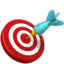 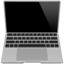 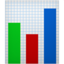 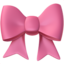 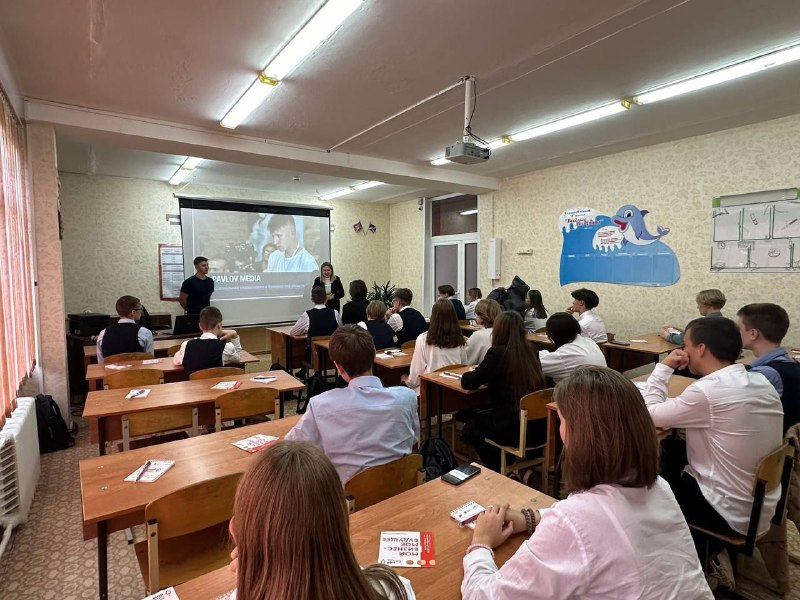 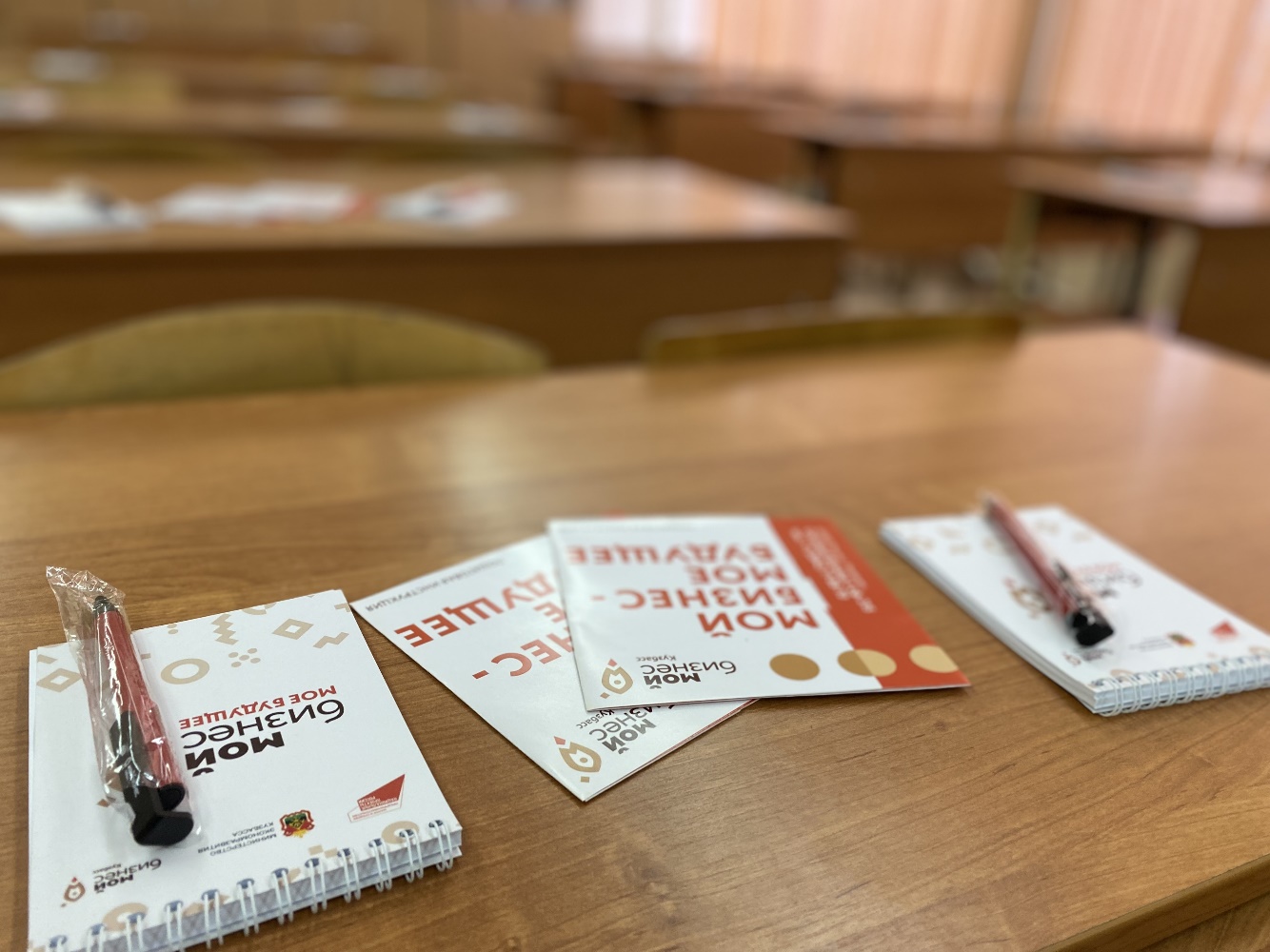 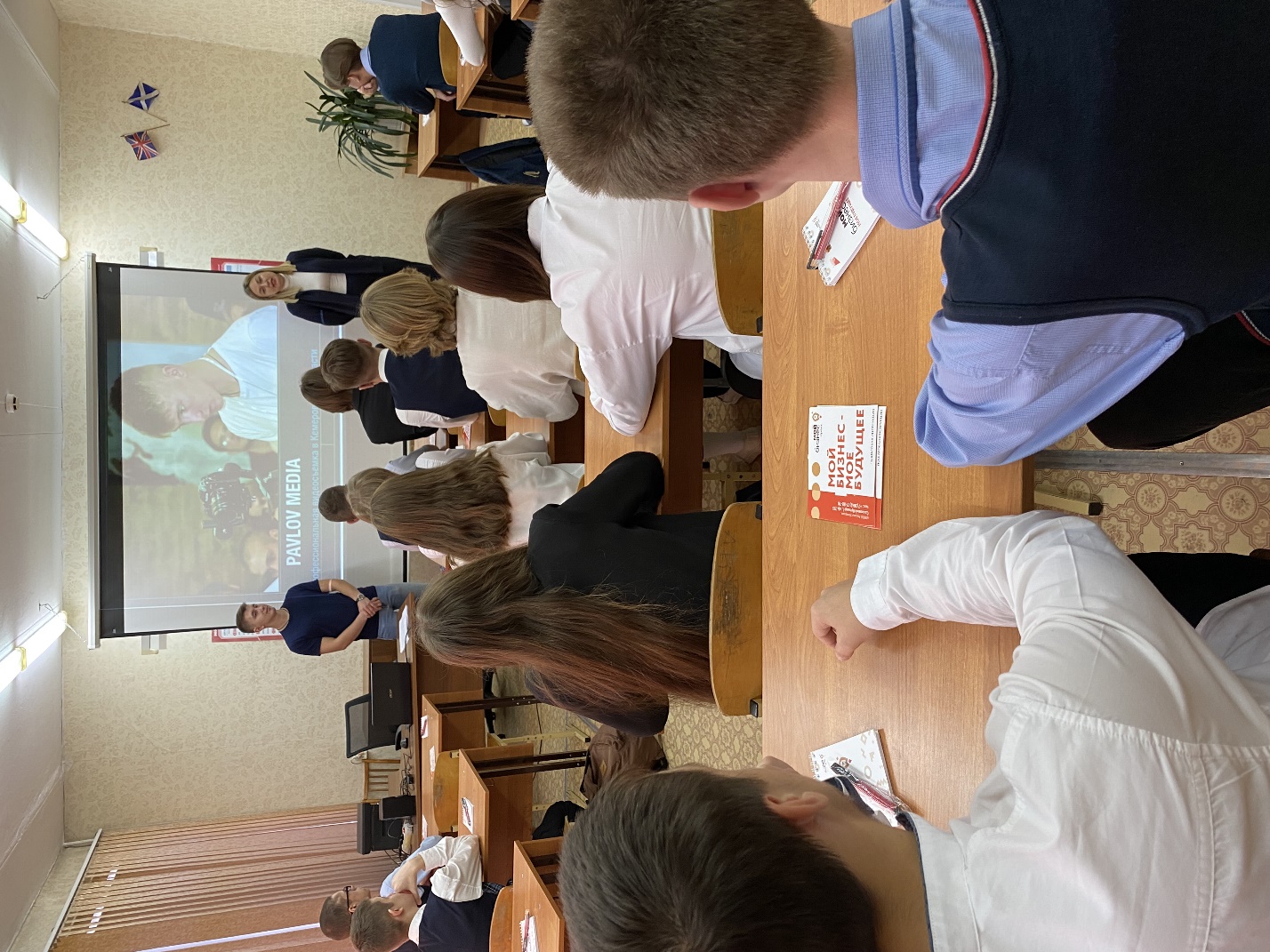 